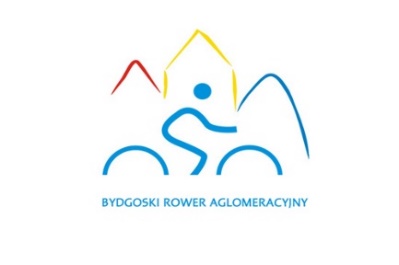 REKLAMACJAREKLAMACJAREKLAMACJAREKLAMACJAREKLAMACJAREKLAMACJAREKLAMACJAimię i nazwisko osoby korzystającej z roweruimię i nazwisko osoby korzystającej z roweruimię i nazwisko osoby korzystającej z roweruimię i nazwisko osoby korzystającej z roweruimię i nazwisko osoby korzystającej z roweruimię i nazwisko właściciela kontaimię i nazwisko właściciela kontaimię i nazwisko właściciela kontaimię i nazwisko właściciela kontaimię i nazwisko właściciela kontaloginloginloginnumer telefonunumer telefonunumer telefonunumer telefonuadres zamieszkaniaadres zamieszkaniaadres zamieszkaniaadres zamieszkaniaadres zamieszkaniaWYPOŻYCZENIE PODLEGAJĄCE REKLAMACJIWYPOŻYCZENIE PODLEGAJĄCE REKLAMACJIWYPOŻYCZENIE PODLEGAJĄCE REKLAMACJIWYPOŻYCZENIE PODLEGAJĄCE REKLAMACJIWYPOŻYCZENIE PODLEGAJĄCE REKLAMACJIWYPOŻYCZENIE PODLEGAJĄCE REKLAMACJIWYPOŻYCZENIE PODLEGAJĄCE REKLAMACJIWYPOŻYCZENIE PODLEGAJĄCE REKLAMACJIreklamowana opłatareklamowana opłatareklamowana opłatamiejsce wypożyczeniamiejsce wypożyczeniamiejsce wypożyczeniamiejsce wypożyczeniamiejsce zwrotumiejsce zwrotumiejsce zwrotumiejsce zwrotudata i godzinadata i godzinadata i godzinadata i godzinadata i godzinadata i godzinaczas trwaniaczas trwaniaczas trwaniaWYPOŻYCZENIE WEDŁUG UŻYTKOWNIKAWYPOŻYCZENIE WEDŁUG UŻYTKOWNIKAWYPOŻYCZENIE WEDŁUG UŻYTKOWNIKAWYPOŻYCZENIE WEDŁUG UŻYTKOWNIKAWYPOŻYCZENIE WEDŁUG UŻYTKOWNIKAWYPOŻYCZENIE WEDŁUG UŻYTKOWNIKAWYPOŻYCZENIE WEDŁUG UŻYTKOWNIKAWYPOŻYCZENIE WEDŁUG UŻYTKOWNIKAmiejsce wypożyczeniamiejsce wypożyczeniamiejsce wypożyczeniamiejsce wypożyczeniamiejsce zwrotumiejsce zwrotumiejsce zwrotumiejsce zwrotudata i godzinadata i godzinadata i godzinadata i godzinadata i godzinadata i godzinasposób zwrotu*sposób zwrotu*sposób zwrotu*czas trwaniaczas trwaniaczas trwaniaINFORMACJE DODATKOWEINFORMACJE DODATKOWEINFORMACJE DODATKOWEINFORMACJE DODATKOWEINFORMACJE DODATKOWEINFORMACJE DODATKOWEINFORMACJE DODATKOWEINFORMACJE DODATKOWEINSTRUKCJA WYPEŁNIANIA FORMULARZA REKLAMACYJNEGO:Formularz składa się z 18 pól.Część formularza „Wypożyczenie podlegające reklamacji” należy wypełnić zgodnie z danymi wypożyczenia, które  zawarte są  na Koncie Osobistym w systemie BRA.Część formularza „Wypożyczenie według wypożyczającego” należy wypełnić wpisując prawidłowe informacje według Użytkownika.W części formularza „Dodatkowe informacje” należy wpisać krótki opis zdarzenia. Wypełniony formularz należy przesłać w formie elektronicznej na adres bok@bra.org.pl wpisując w temacie maila REKLAMACJA.* sposób zwrotu: elektrozamek / linka zewnętrznaINSTRUKCJA WYPEŁNIANIA FORMULARZA REKLAMACYJNEGO:Formularz składa się z 18 pól.Część formularza „Wypożyczenie podlegające reklamacji” należy wypełnić zgodnie z danymi wypożyczenia, które  zawarte są  na Koncie Osobistym w systemie BRA.Część formularza „Wypożyczenie według wypożyczającego” należy wypełnić wpisując prawidłowe informacje według Użytkownika.W części formularza „Dodatkowe informacje” należy wpisać krótki opis zdarzenia. Wypełniony formularz należy przesłać w formie elektronicznej na adres bok@bra.org.pl wpisując w temacie maila REKLAMACJA.* sposób zwrotu: elektrozamek / linka zewnętrznaINSTRUKCJA WYPEŁNIANIA FORMULARZA REKLAMACYJNEGO:Formularz składa się z 18 pól.Część formularza „Wypożyczenie podlegające reklamacji” należy wypełnić zgodnie z danymi wypożyczenia, które  zawarte są  na Koncie Osobistym w systemie BRA.Część formularza „Wypożyczenie według wypożyczającego” należy wypełnić wpisując prawidłowe informacje według Użytkownika.W części formularza „Dodatkowe informacje” należy wpisać krótki opis zdarzenia. Wypełniony formularz należy przesłać w formie elektronicznej na adres bok@bra.org.pl wpisując w temacie maila REKLAMACJA.* sposób zwrotu: elektrozamek / linka zewnętrznaINSTRUKCJA WYPEŁNIANIA FORMULARZA REKLAMACYJNEGO:Formularz składa się z 18 pól.Część formularza „Wypożyczenie podlegające reklamacji” należy wypełnić zgodnie z danymi wypożyczenia, które  zawarte są  na Koncie Osobistym w systemie BRA.Część formularza „Wypożyczenie według wypożyczającego” należy wypełnić wpisując prawidłowe informacje według Użytkownika.W części formularza „Dodatkowe informacje” należy wpisać krótki opis zdarzenia. Wypełniony formularz należy przesłać w formie elektronicznej na adres bok@bra.org.pl wpisując w temacie maila REKLAMACJA.* sposób zwrotu: elektrozamek / linka zewnętrznaINSTRUKCJA WYPEŁNIANIA FORMULARZA REKLAMACYJNEGO:Formularz składa się z 18 pól.Część formularza „Wypożyczenie podlegające reklamacji” należy wypełnić zgodnie z danymi wypożyczenia, które  zawarte są  na Koncie Osobistym w systemie BRA.Część formularza „Wypożyczenie według wypożyczającego” należy wypełnić wpisując prawidłowe informacje według Użytkownika.W części formularza „Dodatkowe informacje” należy wpisać krótki opis zdarzenia. Wypełniony formularz należy przesłać w formie elektronicznej na adres bok@bra.org.pl wpisując w temacie maila REKLAMACJA.* sposób zwrotu: elektrozamek / linka zewnętrznaINSTRUKCJA WYPEŁNIANIA FORMULARZA REKLAMACYJNEGO:Formularz składa się z 18 pól.Część formularza „Wypożyczenie podlegające reklamacji” należy wypełnić zgodnie z danymi wypożyczenia, które  zawarte są  na Koncie Osobistym w systemie BRA.Część formularza „Wypożyczenie według wypożyczającego” należy wypełnić wpisując prawidłowe informacje według Użytkownika.W części formularza „Dodatkowe informacje” należy wpisać krótki opis zdarzenia. Wypełniony formularz należy przesłać w formie elektronicznej na adres bok@bra.org.pl wpisując w temacie maila REKLAMACJA.* sposób zwrotu: elektrozamek / linka zewnętrznaINSTRUKCJA WYPEŁNIANIA FORMULARZA REKLAMACYJNEGO:Formularz składa się z 18 pól.Część formularza „Wypożyczenie podlegające reklamacji” należy wypełnić zgodnie z danymi wypożyczenia, które  zawarte są  na Koncie Osobistym w systemie BRA.Część formularza „Wypożyczenie według wypożyczającego” należy wypełnić wpisując prawidłowe informacje według Użytkownika.W części formularza „Dodatkowe informacje” należy wpisać krótki opis zdarzenia. Wypełniony formularz należy przesłać w formie elektronicznej na adres bok@bra.org.pl wpisując w temacie maila REKLAMACJA.* sposób zwrotu: elektrozamek / linka zewnętrznaINSTRUKCJA WYPEŁNIANIA FORMULARZA REKLAMACYJNEGO:Formularz składa się z 18 pól.Część formularza „Wypożyczenie podlegające reklamacji” należy wypełnić zgodnie z danymi wypożyczenia, które  zawarte są  na Koncie Osobistym w systemie BRA.Część formularza „Wypożyczenie według wypożyczającego” należy wypełnić wpisując prawidłowe informacje według Użytkownika.W części formularza „Dodatkowe informacje” należy wpisać krótki opis zdarzenia. Wypełniony formularz należy przesłać w formie elektronicznej na adres bok@bra.org.pl wpisując w temacie maila REKLAMACJA.* sposób zwrotu: elektrozamek / linka zewnętrzna